Pupil Premium Strategy Statement 2019-22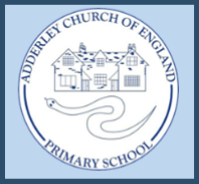 School overviewDisadvantaged pupil progress scoresStrategy aims for disadvantaged pupilsTeaching priorities for 2019-2021Barriers to learningQuality of teaching for allTargeted academic supportWider strategiesMonitoring and ImplementationReview:  2019-20Review:  2020-21Review:  2021-22MetricDataDataData School nameAdderley CE Primary SchoolAdderley CE Primary SchoolAdderley CE Primary SchoolPupils in school2019-20322020-21322021-22Proportion of disadvantaged pupils13%9%Pupil premium allocation2019-20£7,9002020-21£10,4152021-22Academic Year 2020-21 funding breakdown6 FSM/E6	£8,0701 Post LAC	£2,3456 FSM/E6	£8,0701 Post LAC	£2,3456 FSM/E6	£8,0701 Post LAC	£2,345Academic year or years covered by statement2019-20222019-20222019-2022Publish dateDec 19Dec 19Dec 19Review dateNov 20Nov 20Nov 20Statement authorised byMrs K StokesMrs K StokesMrs K StokesPupil premium leadMrs K StokesMrs K StokesMrs K StokesGovernor leadMrs J NixonMrs J NixonMrs J NixonMeasure% making expected progress across the school% making expected progress across the school% making expected progress across the school2018/19NOR 42019/20NOR 4Autumn data only due to COVID2020/21NOR Reading50%100%Writing100%100%Maths50%100%MeasureScoreMeeting expected standard 100% by the time they are Y6Achieving high standard 25% by the time Y6AimTargetTarget date Progress in ReadingAchieve national average progress scores in KS2 reading.Sep 22Progress in WritingAchieve national average progress scores in KS2 writing.Sep 22Progress in MathematicsAchieve national average progress scores in KS2 maths.Sep 22PhonicsAchieve national average expected standard in phonics check.Sep 22AttendanceImprove attendance of disadvantaged pupils to LA average.Sep 22Academic barriers to attainmentNon-Academic barriers to attainmentLow levels of literacy: Particularly, lower support for reading at home by disadvantaged families.Poor attendance - Historically, disadvantaged pupils have been over-represented as a percentage amongst persistent absentees.Language and communication skills for EYFS and KS1 have historically been lower amongst disadvantaged pupils.Lack of resilience and perseverance when faced with difficulty or challenge.Parental perception of difficulties with maths.Low self-esteem: Lack of focus and confidence due to poor mental health and well-being.Lack of funding for targeted support.Poor behaviour: Over-representation of disadvantaged pupils in the behaviour log.MeasureActivityActivityActivityPriority 1Professional development: Self-led reading and research; sharing findings with peers at staff meetings.Professional development: Self-led reading and research; sharing findings with peers at staff meetings.Professional development: Self-led reading and research; sharing findings with peers at staff meetings.Priority 2Professional development: Accessing high quality subject input for core subjects and pedagogy; collaborative work with local colleagues.Professional development: Accessing high quality subject input for core subjects and pedagogy; collaborative work with local colleagues.Professional development: Accessing high quality subject input for core subjects and pedagogy; collaborative work with local colleagues.Projected spending£3,000£3,000MeasureActivityActivityActivityPriority 1Buy and embed use of Accelerated Reader across all year groups to increase reading for pleasure. *This will now be funded through Catch-up, but further books may need to be purchased.Buy and embed use of Accelerated Reader across all year groups to increase reading for pleasure. *This will now be funded through Catch-up, but further books may need to be purchased.Buy and embed use of Accelerated Reader across all year groups to increase reading for pleasure. *This will now be funded through Catch-up, but further books may need to be purchased.Priority 2Continued purchase of Maths No Problem scheme and embedding the CPA and mastery approach. Purchase of additional maths resources to complement the scheme.Continued purchase of Maths No Problem scheme and embedding the CPA and mastery approach. Purchase of additional maths resources to complement the scheme.Continued purchase of Maths No Problem scheme and embedding the CPA and mastery approach. Purchase of additional maths resources to complement the scheme.Priority 3Small group tuition: Targeted English (including phonics) and Maths teaching for children who are below age-related expectations.Small group tuition: Targeted English (including phonics) and Maths teaching for children who are below age-related expectations.Small group tuition: Targeted English (including phonics) and Maths teaching for children who are below age-related expectations.Priority 4One-to-one tuition: For disadvantaged pupils, additional one-to-one support for core subjects and for mental health. E.g. Self-regulation, nurture.One-to-one tuition: For disadvantaged pupils, additional one-to-one support for core subjects and for mental health. E.g. Self-regulation, nurture.One-to-one tuition: For disadvantaged pupils, additional one-to-one support for core subjects and for mental health. E.g. Self-regulation, nurture.Projected spending£3,000 £6,215MeasureActivityActivityActivityPriority 1Improving pupil’s physical and mental well-being through: e.g.  No-worries and other similar programmes; training in self-regulation; development of PSHE programmeImproving pupil’s physical and mental well-being through: e.g.  No-worries and other similar programmes; training in self-regulation; development of PSHE programmeImproving pupil’s physical and mental well-being through: e.g.  No-worries and other similar programmes; training in self-regulation; development of PSHE programmePriority 2Engagement in curriculum experiences that motivate and improve attendance. E.g. visits and visitors; Forest School.Engagement in curriculum experiences that motivate and improve attendance. E.g. visits and visitors; Forest School.Engagement in curriculum experiences that motivate and improve attendance. E.g. visits and visitors; Forest School.Projected spending£1,900£1,200AreaChallengeMitigating actionTeachingEnsuring enough time is given over to allow for staff professional development.Use of INSET days and carefully mapped out staff meetings according to priorities. SMT keeping up to date with educational developments and CPD opportunities locally, nationally and online.Targeted supportRelease time for Maths and English Lead to develop Acc. Read. and MNP across the federation.Release time planned in to calendar; staff meeting time to review developments. Wider strategiesTraining of staff to deliver specific intervention/groups.Use federation staff across schools and local colleagues for training where possible.AimOutcomeProgress in ReadingDue to COVID-19 Pandemic this data is not currently available and will need to be reviewed in Spring 20201Progress in WritingDue to COVID-19 Pandemic this data is not currently available and will need to be reviewed in Spring 20201Progress in MathematicsDue to COVID-19 Pandemic this data is not currently available and will need to be reviewed in Spring 20201PhonicsDue to COVID-19 Pandemic this data is not currently available and will need to be reviewed in Spring 20201AttendanceDue to COVID-19 Pandemic this data is not currently available and will need to be reviewed in Spring 20201AimOutcomeProgress in ReadingProgress in WritingProgress in MathematicsPhonicsAttendanceAimOutcomeProgress in ReadingProgress in WritingProgress in MathematicsPhonicsAttendance